សាកលវិទ្យាល័យ​ភូមិន្ទ​ភ្នំពេញ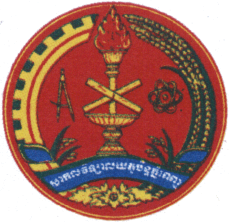 មហាវិទ្យាល័យ​សង្គមសាស្រ្ត និង​ មនុស្សសាស្រ្ត  8ថ្នាក់​បរិញ្ញា​បត្រ​ជាន់​ខ្ពស់​ផ្នែកសង្គមវិទ្យាពាក្យសុំប្រឡងចូលឆ្នាំទី១	លេខបញ្ជីទទួលពាក្យៈ	បន្ទប់ប្រឡងលេខ..............	No ................................	លេខតុបេក្ខជន  ................  ​​​​​	‍‍‍‍‍‍‍‍‍‍‍‍‍	នាមត្រកូល និង នាមខ្លួនៈ	​​​​​​​​​​​​-ភាសាខ្មែរ ...................................................................                 		-ភាសាឡាតាំង ...........................................................	ថ្ងៃខែឆ្នាំកំណើតៈ  ថ្ងៃ...................... ខែ............................ឆ្នាំ.....................ភេទ ...................	ទីកន្លែងកំណើតៈ  ឃុំ-សង្កាត់................ស្រុក-ខណ្ឌ....................ខេត្ដ-ក្រុង............................	មកពីសាកលវិទ្យាល័យៈ ................................................ខេត្ដ-ក្រុង.....................................	មន្ដ្រី-រាជការ មកពីៈ  ............................................................................................................	សម័យប្រលងៈ  .....................................................................................................................	ឆ្នាំសិក្សាៈ  ២០........ - ២០........ក្រសួងអប់រំ យុវជននិងកីឡាសាកលវិទ្យាល័យភូមិន្ទភ្នំពេញ 		  សាលាកប័ត្រឯកជន	នាមត្រកូលនិងនាមខ្លួន........................................................................ភេទ..........................................	អក្សរឡាតាំង(អក្សរពុម្ភ)........................................................................................................................	ថ្ងៃខែឆ្នាំកំណើត ៖ ថ្ងៃទី............................ខែ....................ឆ្នាំ.................................................................	ទីកន្លែងកំណើត ៖ ឃុំ/សង្កាត់..........................ស្រុក/ខ័ណ្ឌ...............................ខេត្ដ/ក្រុង.......................	កម្រិតវប្បធ៌ម ៖ សញ្ញាបត្រ....................................................................................................................	មុខរបរសព្វថ្ងៃធ្វើអ្វី?នៅឯណា?.............................................................................................................	អតីតបេក្ខជនមកពី(សាកលវិទ្យាល័យ)៖.........................................ខេត្ដ,ក្រុង..........................................................	សម័យប្រឡងនៅសាកលវិទ្យាល័យភូមិន្ទភ្នំពេញ ៖..................................................................................................	រាជធានីភ្នំពេញ, ថ្ងៃទី           ខែ          ឆ្នាំ ២០......                   អ្នកទទួលពាក្យ	           				 ធ្វើនៅ....................ថ្ងៃទី.......... ខែ........ ឆ្នាំ ២០......	            ហត្ថលេខា និង ឈ្មោះ                                                               ហត្ថលេខា និងឈ្មោះបេក្ខជន ក្រសួងអប់រំ យុវជននិងកីឡាសាកលវិទ្យាល័យភូមិន្ទភ្នំពេញ 	  បង្កាន់ដៃទទួលពាក្យប្រលង        	នាមត្រកូលនិងនាមខ្លួន........................................................................ភេទ............................................	អក្សរឡាតាំង(អក្សរពុម្ភ)..........................................................................................................................	ថ្ងៃខែឆ្នាំកំណើត ៖ ថ្ងៃទី............................ខែ.........................ឆ្នាំ.............................................................	ទីកន្លែងកំណើត ៖ ឃុំ/សង្កាត់............................ស្រុក/ខ័ណ្ឌ.................................ខេត្ដ/ក្រុង......................	កម្រិតវប្បធ៌ម ៖ សញ្ញាបត្រ.....................................................................................................................	មុខរបរសព្វថ្ងៃធ្វើអ្វី?នៅឯណា?..............................................................................................................	អតីតបេក្ខជនមកពី(សាកលវិទ្យាល័យ)៖.........................................ខេត្ដ,ក្រុង..........................................................	សម័យប្រឡងនៅសាកលវិទ្យាល័យភូមិន្ទភ្នំពេញ៖..................................................................................................	រាជធានីភ្នំពេញ, ថ្ងៃទី           ខែ          ឆ្នាំ ២០......                   អ្នកទទួលពាក្យ	            	ធ្វើនៅ..................ថ្ងៃទី............ ខែ.......... ឆ្នាំ ២០......	            ហត្ថលេខា និង ឈ្មោះ                                                                  ហត្ថលេខា និងឈ្មោះបេក្ខជន 	បេក្ខជនត្រូវបង្ហាញបង្កាន់ដៃនេះក្នុងពេលប្រលងជាដាច់ខាត។	បេក្ខជនត្រូវរក្សាទុកបង្កាន់ដៃនេះសំរាប់ដកសំណុំលិខិតវិញក្រោយពេលប្រឡងធ្លាក់ 	  ដោយមិនអោយហួសរយៈពេលពីរខែ(២ខែ) ក្រោយថ្ងៃប្រកាសលទ្ធផលចុងក្រោយ។	បេក្ខជនត្រូវបង់ប្រាក់ចំនួន២០ដុល្លាអាមេរិកសម្រាប់សិទ្ធិប្រលង។ជីវប្រវត្ដិសង្ខេប(ត្រូវសរសេរខ្លួនឯងផ្ទាល់់ ហាមលុប ឬ គូស)១ ជីវប្រវត្ដិផ្ទាល់ខ្លួន១ 	​នាមត្រកូល និង នាមខ្លួន (អក្សរខ្មែរ) ............................................................................................		(អក្សរឡាតាំង).....................................................................................................	ភេទ.......................សញ្ជាតិ....................ជនជាតិ.......................មានគ្រួសារ      នៅលីវ ២	ថ្ងៃខែឆ្នាំកំណើត ៖ ថ្ងៃ.............................................ខែ........................................ឆ្នាំ...............................៣	ទីកន្លែងកំណើត ៖ ឃុំ/សង្កាត់...............................ស្រុក/ខ័ណ្ឌ ..................................ខេត្ដ /ក្រុង ......................៤	មុខរបរសព្វថ្ងៃ ធ្វើអ្វី? នៅឯណា?.....................................................................................................................៥	ទីលំនៅសព្វថ្ងៃ ផ្ទះលេខ.........ផ្លូវ/វិថី.................ឃុំ/សង្កាត់..................ស្រុក/ខ័ណ្ឌ.................ខេត្ដ /ក្រុង...........៦	កំរិតវប្បធម៌ជាប់សញ្ញាបត្រអ្វី? ឆ្នាំណា? បានប្រឡងជាប់សញ្ញាបត្រ /បរិញ្ញាបត្រ...............................................						នៅឆ្នាំសិក្សា............................................................................៧	លេខទូរស័ព្ទ និងអាស័យដ្ឋានអ៊ីម៉េល...............................................................................................................២ ស្ថានភាពគ្រួសារក អំពី ឪពុក ម្ដាយបង្កើត១	ឪពុកឈ្មោះ...........................................កើតឆ្នាំ....................សញ្ជាតិ................ជនជាតិ.............(ស្លាប់ ឬ រស់) 	មុខរបរ ឬ ទីកន្លែងធ្វើការ.................................................................................................................................២	ម្ដាយឈ្មោះ............................................កើតឆ្នាំ.....................សញ្ជាតិ..............ជនជាតិ.............(ស្លាប់ ឬ រស់)	មុខរបរ ឬ ទីកន្លែងធ្វើការ.................................................................................................................................	ទីលំនៅបច្ចុប្បន្ន ៖ ភូមិ...................ឃុំ /សង្កាត់.................ស្រុក /ខ័ណ្ឌ..................ខេត្ដ /ក្រុង............................ខ.អំពីបងប្អូនបង្កើត១...................................................ភេទ...........អាយុ.............មុខរបរ......................................................................២...................................................ភេទ...........អាយុ.............មុខរបរ......................................................................៣...................................................ភេទ...........អាយុ.............មុខរបរ.....................................................................៤...................................................ភេទ...........អាយុ.............មុខរបរ......................................................................៥...................................................ភេទ...........អាយុ.............មុខរបរ......................................................................៦...................................................ភេទ...........អាយុ.............មុខរបរ...................................................................... ៣.  រៀបរាប់អំពីការសិក្សាផ្ទាល់ខ្លួនពីតូចរហូតដល់បច្ចុប្បន្នកិច្ចសន្យាទទួលខុសត្រូវរបស់សាម៉ីខ្លួន លើប្រវត្ដិរូបនេះខ្ញុំបាទ/នាងខ្ញុំ សូមអះអាងថា សេចក្ដីរៀបរាប់ក្នុងជីវប្រវត្ដិខាងលើនេះពិតជាត្រឹមត្រូវឥតក្លែងបន្លំឡើយប្រសិនបើមាន ចំនុចណាដែលប្រាសចាកពីការពិត ខ្ញុំបាទ/នាងខ្ញុំ សូមទទួលទោសនៅចំពោះមុខច្បាប់ជាធរមាន។អាស័យដ្ឋានសំរាប់ទាក់ទងនៅភ្នំពេញ (ករណីចាំបាច់)		                ឈ្មោះ................................................ត្រូវជា.............................                                        ទីកន្លែងធ្វើការ ឬ ផ្ទះលេខ.......................ក្រុមទី...............ផ្លូវ/វិថី.................សង្កាត់/ឃុំ............................................ស្រុក/ខ័ណ្ឌ.........................ខេត្ដ/ក្រុង ................................លេខទូរស័ព្ទ............................................ព្រះរាជាណាចក្រកម្ពុជា     ជាតិ សាសនា ព្រះមហាក្សត្រ       3ពាក្យសុំចុះឈ្មោះប្រឡងជ្រើសរើស ចូលរៀនឆ្នាំទី ១              នៅសាកលវិទ្យាល័យភូមិន្ទភ្នំពេញ ក្នុងឆ្នាំសិក្សា ២០...........- ២០......      7		ខ្ញុំបាទ/នាងខ្ញុំឈ្មោះ .......................................................................................................................		ឈ្មោះជាអក្សរពុម្ពឡាតាំង .........................................................................ភេទ.............................សញ្ជាតិ.............ជនជាតិ....... នៅលីវ  មានគ្រួសារ  កើតនៅថ្ងៃទី ............ខែ...............ឆ្នាំ......................នៅភូមិ..........................ឃុំ-សង្កាត់...............................ស្រុក-ខ័ណ្ឌ.............................................................ខេត្ដ-ក្រុង.................................ជាអតីតសិស្សមកពីសាកលវិទ្យាល័យ..........................ខេត្ដ-ក្រុង.................ជាមន្ដ្រីរាជការ-បុគ្គលិកមកពីក្រសួងមន្ទីរ អង្គភាព.........................................................................................គោរពជូនឯកឧត្ដមទេសរដ្ឋមន្ដ្រី រដ្ឋមន្ដ្រីក្រសួងអប់រំ យុវជន និងកីឡា	ខ្ញុំបាទ/នាងខ្ញុំសូមគោរពជម្រាបឯកឧត្ដម ខ្ញុំបាទ/នាងខ្ញុំមានបំណងចូលរៀននៅសាកលវិទ្យាល័យ ភូមិន្ទភ្នំពេញឆ្នាំសិក្សា ២០.... - ២០.... ថ្នាក់បរិញ្ញាបត្រជាន់ខ្ពស់ផ្នែកសង្គមវិទ្យា។ 		សូមឯកឧត្ដមមេត្ដាពិនិត្យលទ្ធភាពអនុញ្ញាតអោយខ្ញុំបាទ/នាងខ្ញុំ ចុះឈ្មោះក្នុងបញ្ជីបេក្ខជនប្រឡង ជ្រើសរើសចូលរៀនថ្នាក់បរិញ្ញាបត្រជាន់ខ្ពស់ តាមប្រព័ន្ធសិក្សាបង់ថ្លៃដោយក្តីអនុគ្រោះ ។សូមជូនភ្ជាប់មកជាមួយនូវ៖ប្រវត្ដិរូបសង្ខេបមានបិទរូបថតថ្មី ៤ x ៦ និងពាក្យសុំប្រលង	ចំនួន០១ច្បាប់សញ្ញាបត្រថ្នាក់បរិញ្ញា ឬ ថ្នាក់ស្មើមានបញ្ជាក់ពីសាលាក្រុង	ចំនួន០១ច្បាប់សំណើរស្រាវជ្រាវ	ចំនួន០១ច្បាប់ព្រឹត្ដិបត្រពិន្ទុថ្នាក់បរិញ្ញាបត្រ 	ចំនួន០១ច្បាប់លិខិតបញ្ជាក់បទពិសោធការងារពីស្ថាប័នការងារ ឬ គ្រឹះស្ថានសិក្សា      	ចំនួន០១ច្បាប់រូបថតថតថ្មី ផ្ទៃខាងក្រោយព៌ណសទំហំ៤ x ៦ ចំពីមុខគ្មានពាក់វ៉ែនតា 	ចំនួន០៣សន្លឹករូបថតថតថ្មី ផ្ទៃខាងក្រោយព៌ណសទំហំ៣ x ៤ ចំពីមុខគ្មានពាក់វ៉ែនតា ​ 	ចំនួន០២សន្លឹក      		សូមឯកឧត្ដមទេសរដ្ឋមន្ដ្រី មេត្ដាទទួលនូវការគោរពដ៏ខ្ពង់ខ្ពស់អំពីខ្ញុំ ។	ធ្វើនៅ....................ថ្ងៃទី..............ខែ............ឆ្នាំ ២០......                     				ហត្ថលេខានិងឈ្មោះសាមីខ្លួនកិច្ចសន្យាផ្ទាល់ខ្លួន	ខ្ញុំបាទ/នាងខ្ញុំឈ្មោះ ......................................................................ភេទ .........................................ជាបេក្ខជនប្រឡងចូលរៀនឆ្នាំទីមួយ ថ្នាក់បរិញ្ញាបត្រជាន់ខ្ពស់ផ្នែកសង្គមវិទ្យា នៅសាកលវិទ្យាល័យភូមិន្ទភ្នំពេញ ឆ្នាំសិក្សា ២០...... - ២០...... ។	ក្រោយការប្រឡងជាប់ចូលរៀន នៅសាកលវិទ្យាល័យភូមិន្ទភ្នំពេញ និងក្នុងអំឡុងពេលសិក្សាថ្នាក់ បរិញ្ញាបត្រជាន់ខ្ពស់ (រយៈពេល២ឆ្នាំ) ខ្ញុំបាទ/នាងខ្ញុំសូមសន្យាជាមួយគណៈគ្រប់គ្រងសាកលវិទ្យាល័យ ភូមិន្ទភ្នំពេញថា ៖	១	មិនទាមទារអោយសាកលវិទ្យាល័យដោះស្រាយក្របខ័ណ្ឌការងារ នៅពេលប្រឡងបញ្ចប់ការ សិក្សា។	២ 	គោរពតាមបទញ្ជាផ្ទៃក្នុងរបស់ សាកលវិទ្យាល័យភូមិន្ទភ្នំពេញ ។នៅពេលដែលខ្ញុំបាទ/នាងខ្ញុំ មិនគោរពតាមកិច្ចសន្យានេះ សូមអោយក្រុមប្រឹក្សាវិន័យរបស់សាកល វិទ្យាល័យភូមិន្ទភ្នំពេញប្រជុំសម្រេចករណីរបស់ខ្ញុំបាទ/នាងខ្ញុំ ដោយការគួរ ។                                             ធ្វើនៅ......................... ថ្ងៃទី..............ខែ.............ឆ្នាំ ២០......                                                 ហត្ថលេខា និង ឈ្មោះសាមីខ្លួនម៉ោងសិក្សាៈ  សៅរ៍ - អាទិត្យ០៨:៣០ – ១១:៣០	១៤:០០ – ១៧:០០ឯកទេសៈ​  សង្គមវិទ្យារៀននៅសាលាពីឆ្នាំណាដល់ឆ្នាំណា?ថ្នាក់ទីប៉ុន្មានដល់ថ្នាក់ទី?ឈ្មោះសាលាសញ្ញាបត្រនិងឆ្នាំបញ្ចប់សាលាបឋមសិក្សាថ្នាក់ទី ១ - ទី ៦អនុវិទ្យាល័យថ្នាក់ទី ៧ - ទី ៩ស.បឋមភូមិ ឆ្នាំ...........វិទ្យាល័យថ្នាក់ទី ១០ - ទី ១២ស.ទុតិយភូមិ ឆ្នាំ..........មហាវិទ្យាល័យ